DEPARTMENT OF HEALTH SERVICES	STATE OF 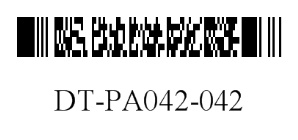 Division of Medicaid Services	DHS 107.19(2), Wis. Admin. CodeF-11019 (07/2012) 	FORWARDHEALTHPRIOR AUTHORIZATION / PHYSICIAN OTOLOGICAL REPORT (PA/POR)Providers may submit prior authorization (PA) requests with attachments to ForwardHealth by fax at 608-221-8616 or by mail to ForwardHealth, Prior Authorization, Suite 88, 313 Blettner Boulevard, Madison, WI 53784. Instructions: Type or print clearly. Before completing this form, read the Prior Authorization/Physician Otological Report (PA/POR) Completion Instructions, F-11019A.SECTION I — PROVIDER INFORMATIONSECTION I — PROVIDER INFORMATIONSECTION I — PROVIDER INFORMATIONSECTION I — PROVIDER INFORMATION1. 	Name — PhysicianPhysician’s National Provider IdentifierPhysician’s National Provider IdentifierPhysician’s National Provider IdentifierAddress — Physician (Street, City, State, ZIP+4 Code)Telephone Number — PhysicianTelephone Number — PhysicianTelephone Number — PhysicianSECTION II — MEMBER INFORMATIONSECTION II — MEMBER INFORMATIONSECTION II — MEMBER INFORMATIONSECTION II — MEMBER INFORMATIONName — Member (Last, First, Middle Initial)Name — Member (Last, First, Middle Initial)Date of Birth — MemberDate of Birth — MemberAddress — Member (Street, City, State, ZIP Code)Address — Member (Street, City, State, ZIP Code)Address — Member (Street, City, State, ZIP Code)Address — Member (Street, City, State, ZIP Code)Member Identification NumberMember Identification NumberGender — Member	  Male	            FemaleGender — Member	  Male	            FemaleSECTION III — DOCUMENTATIONSECTION III — DOCUMENTATIONSECTION III — DOCUMENTATIONSECTION III — DOCUMENTATIONMedical History of Hearing LossMedical History of Hearing LossMedical History of Hearing LossMedical History of Hearing LossPertinent Otological Findings		Normal	Problems (describe)		(check below)Right:	Canal		     	Ear Drum		     	Middle Ear		     Left:	Canal		     	Ear Drum		     	Middle Ear		     Pertinent Otological Findings		Normal	Problems (describe)		(check below)Right:	Canal		     	Ear Drum		     	Middle Ear		     Left:	Canal		     	Ear Drum		     	Middle Ear		     Describe Additional Findings (e.g., results of special studies, such as caloric and postural tests)      Describe Additional Findings (e.g., results of special studies, such as caloric and postural tests)      Clinical Diagnosis of Hearing StatusClinical Diagnosis of Hearing StatusClinical Diagnosis of Hearing StatusClinical Diagnosis of Hearing StatusMedical, Cognitive, or Developmental ProblemsMedical, Cognitive, or Developmental ProblemsMedical, Cognitive, or Developmental ProblemsMedical, Cognitive, or Developmental ProblemsPhysician’s Recommendations (check all applicable)		I have medically evaluated this patient and refer him / her for a hearing instrument evaluation as follows:			One or more of the situations listed below applies to this patient. Therefore, as required by BadgerCare Plus regulations, I refer 			this patient to an audiologist for a hearing instrument evaluation / diagnosis:	The patient is 21 years of age or under.	The patient is behaviorally or cognitively impaired.	The patient has other special needs requiring a comprehensive evaluation or specialized diagnostic tools of a 			clinically certified evaluation.		None of the above situations applies to this patient. Either an audiologist or a hearing instrument specialist may provide the hearing 		instrument evaluation.	A home hearing test is required.Physician’s Recommendations (check all applicable)		I have medically evaluated this patient and refer him / her for a hearing instrument evaluation as follows:			One or more of the situations listed below applies to this patient. Therefore, as required by BadgerCare Plus regulations, I refer 			this patient to an audiologist for a hearing instrument evaluation / diagnosis:	The patient is 21 years of age or under.	The patient is behaviorally or cognitively impaired.	The patient has other special needs requiring a comprehensive evaluation or specialized diagnostic tools of a 			clinically certified evaluation.		None of the above situations applies to this patient. Either an audiologist or a hearing instrument specialist may provide the hearing 		instrument evaluation.	A home hearing test is required.Physician’s Recommendations (check all applicable)		I have medically evaluated this patient and refer him / her for a hearing instrument evaluation as follows:			One or more of the situations listed below applies to this patient. Therefore, as required by BadgerCare Plus regulations, I refer 			this patient to an audiologist for a hearing instrument evaluation / diagnosis:	The patient is 21 years of age or under.	The patient is behaviorally or cognitively impaired.	The patient has other special needs requiring a comprehensive evaluation or specialized diagnostic tools of a 			clinically certified evaluation.		None of the above situations applies to this patient. Either an audiologist or a hearing instrument specialist may provide the hearing 		instrument evaluation.	A home hearing test is required.Physician’s Recommendations (check all applicable)		I have medically evaluated this patient and refer him / her for a hearing instrument evaluation as follows:			One or more of the situations listed below applies to this patient. Therefore, as required by BadgerCare Plus regulations, I refer 			this patient to an audiologist for a hearing instrument evaluation / diagnosis:	The patient is 21 years of age or under.	The patient is behaviorally or cognitively impaired.	The patient has other special needs requiring a comprehensive evaluation or specialized diagnostic tools of a 			clinically certified evaluation.		None of the above situations applies to this patient. Either an audiologist or a hearing instrument specialist may provide the hearing 		instrument evaluation.	A home hearing test is required.SIGNATURE — Physician	SIGNATURE — Physician	SIGNATURE — Physician	Date Signed